Приложение.Информация о предлагаемых к сдаче в аренду объектахБалансодержатель объекта:УНП 500108328, Сморгонский районный исполнительный комитет, Гродненская обл., г. Сморгонь, ул. Ленина, д. 5,тел. 8(01592)3 76 63.Наименова-ние объектаМестоположе-ниеобъектаМестоположе-ниеобъектаХарактеристика объектаХарактеристика объектаИнженерная и транспортная инфраструктураОбщая площадь, предлага-емая к сдаче в аренду (кв.м)Общая площадь, предлага-емая к сдаче в аренду (кв.м)Предполагаемое целевое использованиеПредполагаемое целевое использованиеСпособ сдачи в аренду (прямой договор аренды или путем проведения аукциона)Способ сдачи в аренду (прямой договор аренды или путем проведения аукциона)Примечание (указывается: величина коэффициента от 0,5 до 3;информация о сдаче в почасовую аренду и др.)Нежилое помещение административного зданияГродненская обл., г. Сморгонь, ул. Гагарина, 9Гродненская обл., г. Сморгонь, ул. Гагарина, 9нежилое помещение административного здания (подвальное помещение)нежилое помещение административного здания (подвальное помещение)в помещении имеются: электроснаб-жение, водоснабжение и канализация 28,428,4размещение магазина, офиса, мастерской для оказания услуг населению, складаразмещение магазина, офиса, мастерской для оказания услуг населению, складапрямой договор арендыпрямой договор арендыкоэффициент в зависимости от спроса на недвижимое имущество установлен в размере 3,0 к базовой ставкеФотографии объектаФотографии объектаФотографии объектаФотографии объектаФотографии объектаФотографии объектаФотографии объектаФотографии объектаФотографии объектаФотографии объектаФотографии объектаФотографии объектаФотографии объекта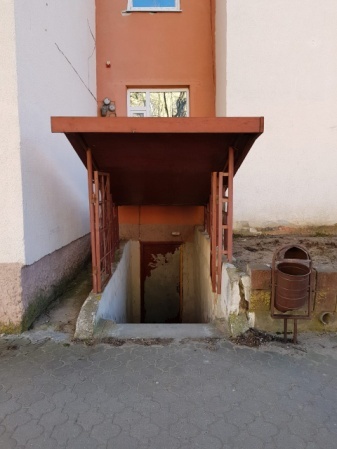 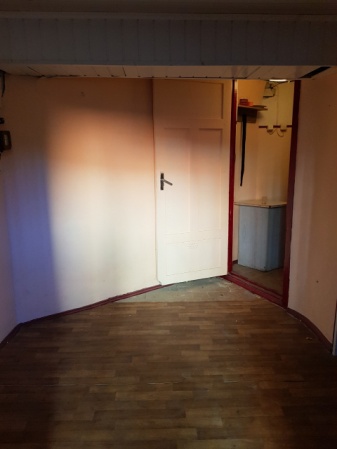 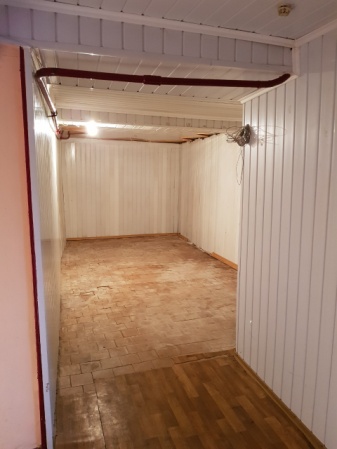 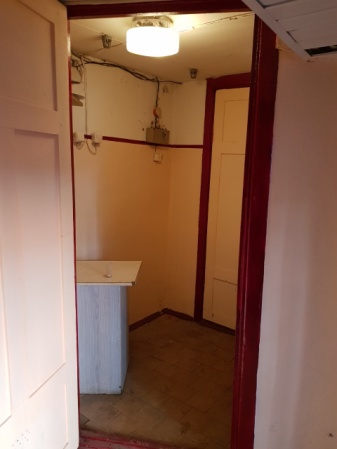 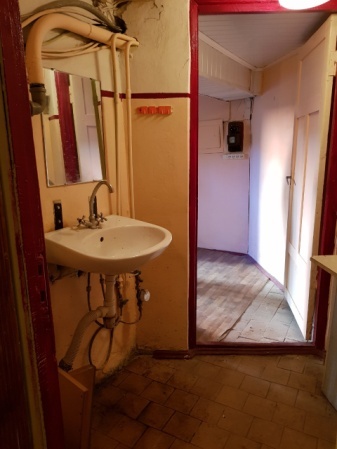 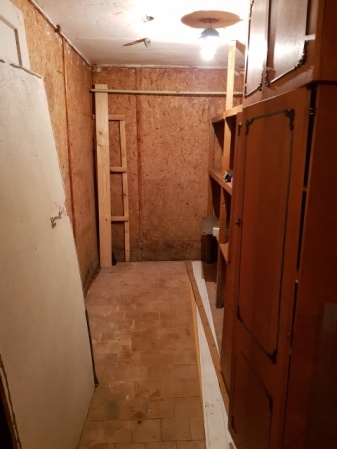 